CREAR UNA PLACA PCBTIPO DE PLACA PCB: ENTRADA Y SALIDA ANALÓGICA.Crear un proyecto nuevo en Proteus.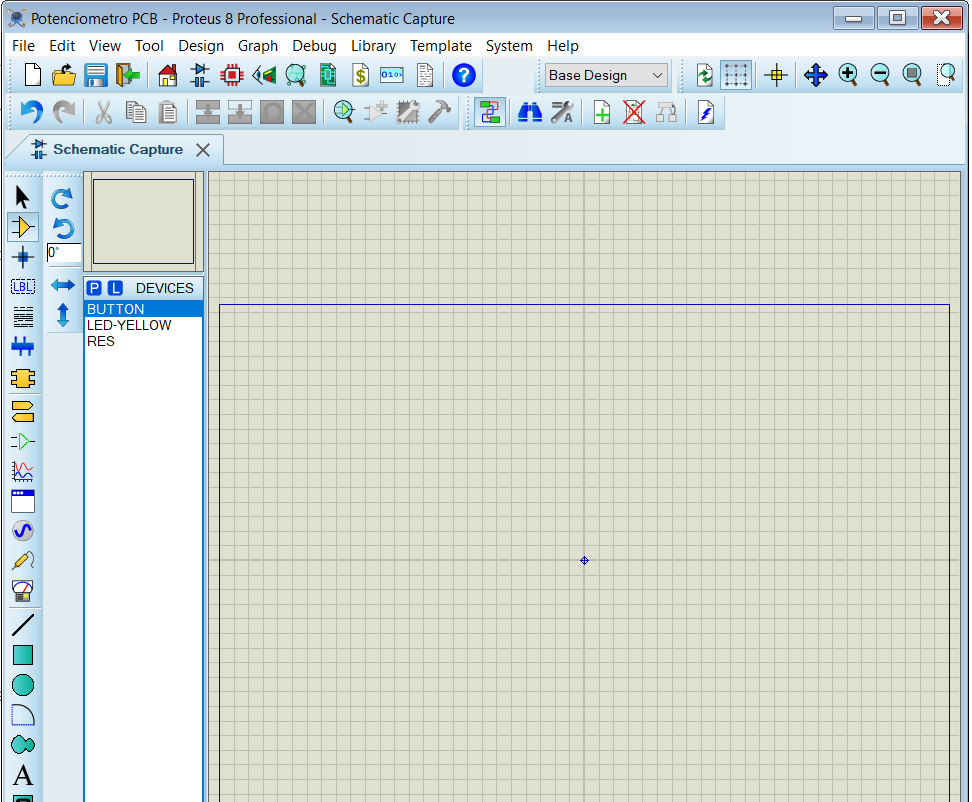 Diseñar el circuito eléctrico en Proteus.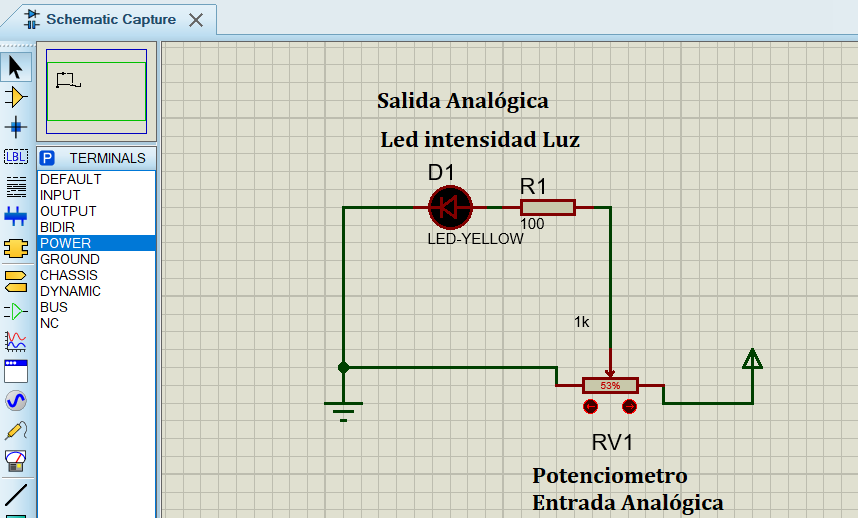 Comprobar que funciona adecuadamente con la tecla de RUN.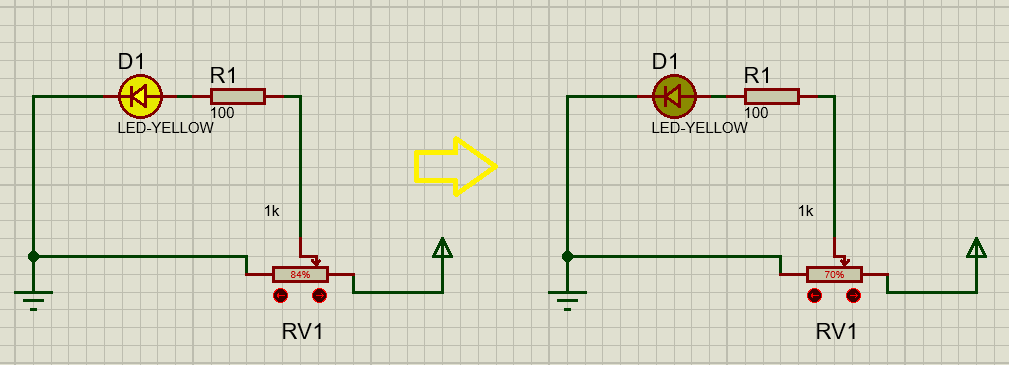 Añadir las borneras de conexión J1 y J2, código de librería:  TBlock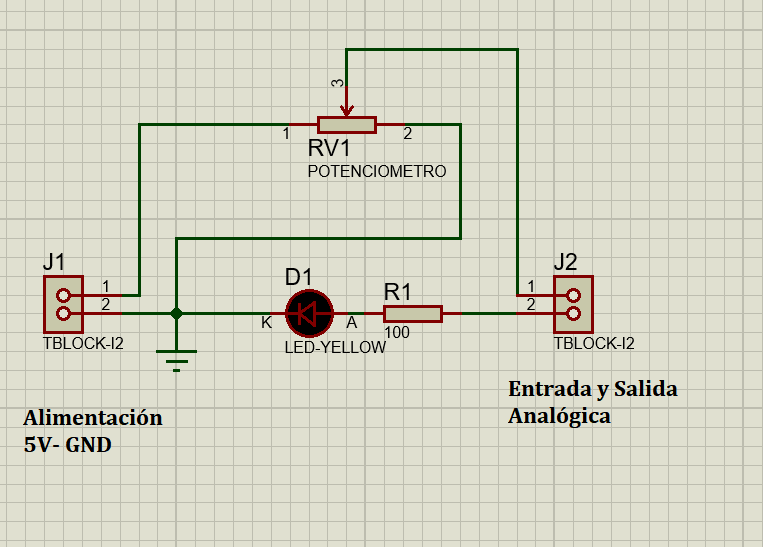 Crear entorno de trabajo para diseño de la placa PCB.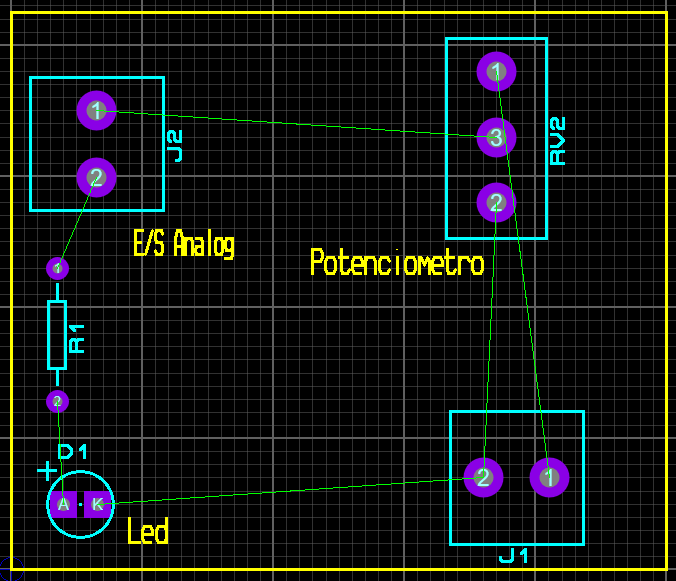 Unir los elementos del circuito impreso de la placa PCB. Track mode para unir. >también se puede seleccionar la board entera y en tolos pulsar sobre auto router.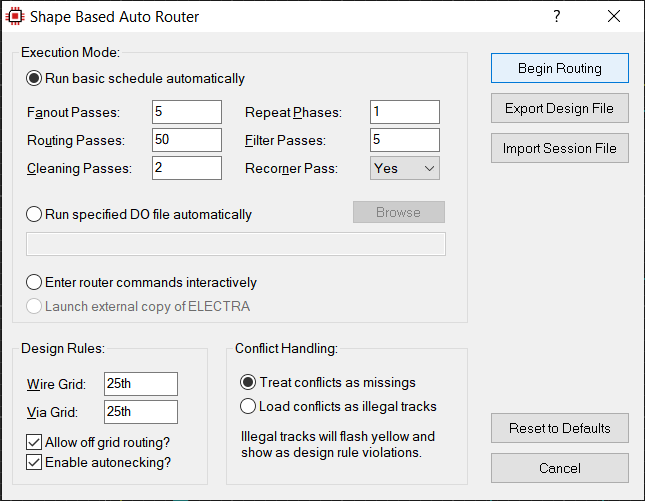 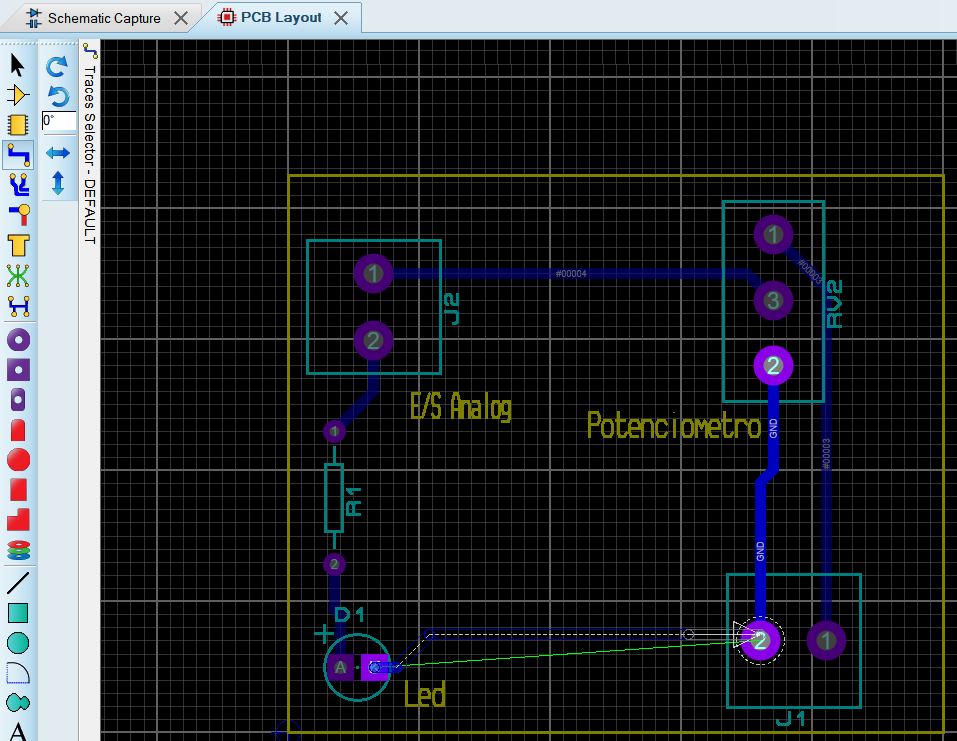 Las pistas rojas significan que estan en otra cara de la placa PCB. Orientarlas adecuadamente. para visualizar este hecho, pulsar en el boton: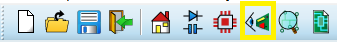 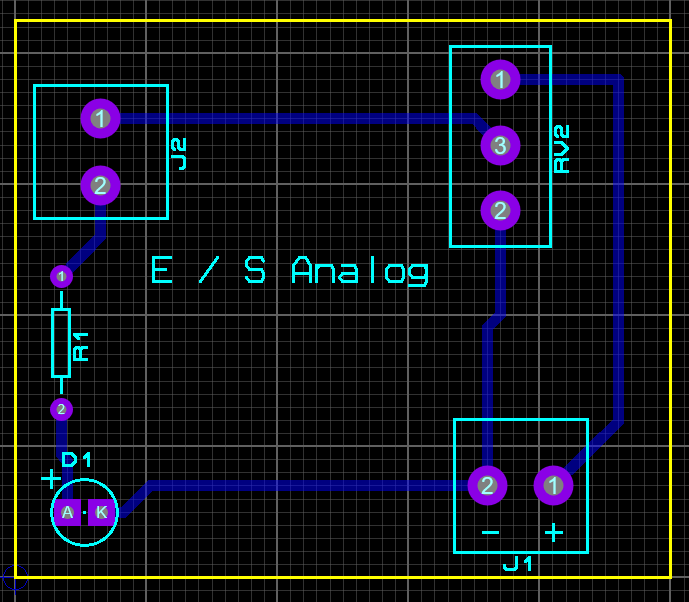 Crear el fondo de la placa para quede empaquetada la placa.Visualización 3D de la placa impresa por el reverso y anverso.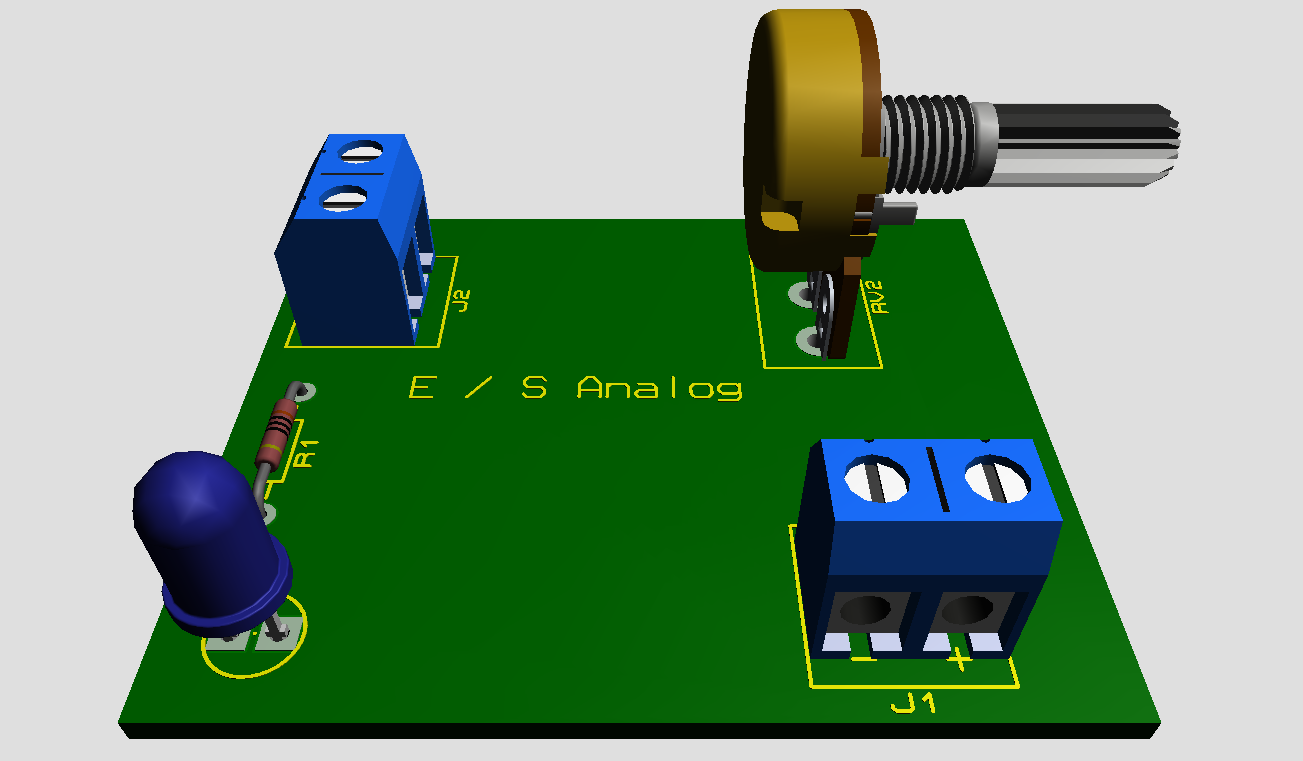 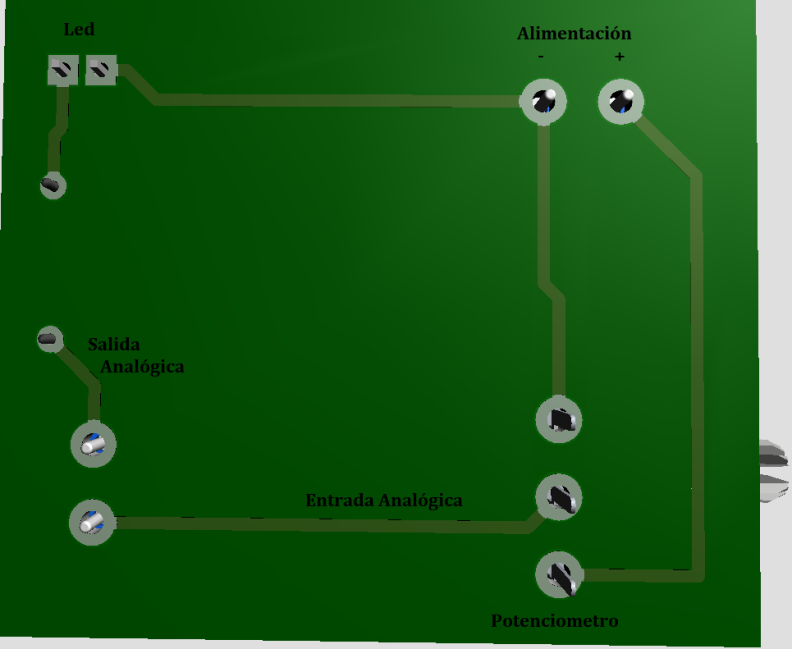 